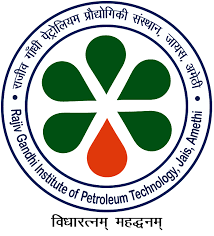 RAJIV GANDHI INSTITUTE OF PETROLEUM TECHNOLOGY, JAIS(An Institution of National Importance established by the Government of India)(Internship Option Form)Name of the Student:………………………………………Roll No.:…………………………………..Discipline:…………………………………………Internship Option: (Tick one of the boxes below)*The student shall have a confirmed offer for this category. The student shall enclose the acceptance letter.Category ACategory BCategory CExtended internship outside of the Institution*Extended internship inside the InstitutionShort term projects in the Institution with summer training